bipolaris-Newsletter Juli 2014Liebe Leser*innen,Auch wenn der heiße Sommer noch andauert, werfen wir  in diesem Newsletter schon einen Blick auf den Herbst. Wie immer ist dieser gut gefüllt mit interessanten Veranstaltungen, wie z. B. dem 11. bipolaris-Infotag zum Thema Paarbeziehungen. Zur  DGBS-Jahrestagung in Würzburg bringen wir Sie sogar kostenlos.Mit einem Informationsabend zur bipolaren Störung am 13.August wird in Berlin-Pankow eine neue Selbsthilfegruppe gegründet.Besonders freue ich mich über das Vertrauen, das die bipolaris-Mitglieder dem Vorstand geschenkt haben, in dem sie diesen einstimmig im Amt bestätigt haben.Ich verbleibe herzlichst Ihr
Uwe Wegener Rückblick - Was war los? bipolar Roadshow Wie erwartet, war diese ein Highlight: 200 Besucher waren von den musikalischen Darbietungen und der Lesung in der wunderschönen Berliner Passionskirche begeistert und erfuhren in informativen Vorträgen Grundlegendes zur Bipolaren Störung.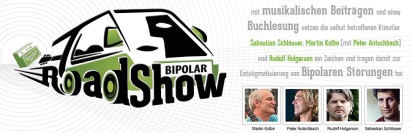 Diese und die anderen Stationen hat der Autor und Regisseur Sebastian Schlösser in einem  --> Tour-Tagebuch festgehalten.Vorschau - Was wird sein? Informationsabend zur Bipolaren Störung in WeißenseeNeue Selbsthilfegruppe „Die Polarfüchse“ in Berlin-WeißenseeInformationsabend: Mittwoch, den 13.08.2014 18:00 Uhr - 20:00 UhrSelbsthilfegruppe: Montags 18:30 Uhr – 20:00 Uhr
St. Joseph-Krankenhaus Berlin-Weißensee, Gartenstraße 1, 13088 Berlin"Was ist die bipolare Störung?" "Welche Therapien sind möglich?" "Was ist Selbsthilfe?" "Was bringt sie?" Alle diese Fragen sollen geklärt werden bei unserem Informationsabend zur Bipolaren Störung. Dieser ist gleichzeitig die Auftaktveranstaltung der Selbsthilfegruppe "Die Polarfüchse" für Menschen mit Bipolaren Störungen.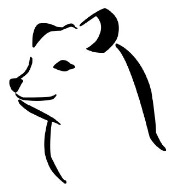 Weitere Informationen finden Sie im beiliegenden Flyer und im Internet:  
zum --> Informationsabend und zur --> SelbsthilfegruppeSelbsthilfe-Tag für Angehörige Bipolar ErkrankterSamstag, 30.08.2014, 15 Uhr,  Vivantes Humboldt-Klinikum Berlin-ReinickendorfIm Rahmen von Workshops, Vorträgen, Informationsständen sowie einem gemeinsamen Imbiss möchten wir Ihnen die Möglichkeit geben, in Austausch mit anderen Angehörigen und professionell Tätigen zu treten. Im Kontext Ihrer eigenen Erfahrungen möchten wir über Möglichkeiten und Grenzen der Unterstützung durch Angehörige sprechen.Veranstalter: Vivantes Humboldt-Klinikum, Klinik für Psychiatrie, Psychotherapie und Psychosomatik in Zusammenarbeit mit bipolaris e. V. --> weitere InformationenKostenlos zur DGBS-Jahrestagung 2014Jetzt wird's persönlich! Personalisierte Medizin in Diagnostik und Therapie18. – 20.09.2014, WürzburgWer über den aktuellen Stand von Forschung, Therapie und Selbsthilfe informiert sein will, der muss die Jahrestagung der Deutschen Gesellschaft für Bipolare Störungen besuchen. Es lohnt sich für Sie, bipolaris-Mitglied zu sein. Denn so können Sie die Tagungsgebühren, Fahrt- und Übernachtungskosten erstattet bekommen! Informationen dazu  erhalten Sie von Annett Oehlschläger, Annett.Oehlschlaeger@bipolaris-mail.de.Das vollständige Programm, Anmeldemöglichkeiten und weitere Informationen finden Sie hier: 
 --> www.dgbs.de/jahrestagung-2014.html 11. bipolaris-Infotag: Paarbeziehungen im Auf und AbBipolare Störung und PartnerschaftSamstag 25.10.2014, 11 Uhr,  Klinikum im Friedrichshain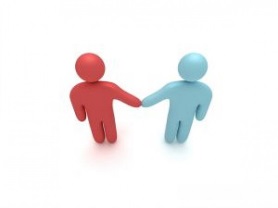 Keine Paarbeziehung ist ohne ihre Schwierigkeiten. Wenn aber eine Person von einer bipolaren Störung betroffen ist, sind die Herausforderungen noch größer. Wie können Partner mit dieser besonderen Belastung umgehen?--> weiterlesenWirksamkeit der Selbsthilfe in der Psychiatrie - LandschaftChancen, Grenzen und KonzepteFr. 12.09.2014, 15:00 Uhr, Hotel Aquino, Berlin-MitteSelbsthilfe in der Psychiatrie-Landschaft ist mit ihrem Erfahrungswissen zu einem wichtigen Partner in der Umsetzung neuer Erkenntnisse in der Behandlung und Begleitung von seelisch beeinträchtigten Menschen geworden.Wir wollen gemeinsam in dieser Veranstaltung für die psychiatrische Selbsthilfe werben und zeigen, dass Selbsthilfe heutzutage viel mehr Möglichkeiten umfasst, als allgemein angenommen wird.--> weiterlesenWeitere aktuelle Terminhinweise finden Sie auf unserer Terminseite auf www.bipolaris.de oder bei facebook.com/bipolaris. Manchmal kommt es nach dem Erscheinen unseres Newsletters leider auch zu Verschiebungen oder Absagen von Terminen. Bitte informieren Sie sich deshalb auf --> www.bipolaris.de/termine-neuigkeiten/aktuelle-termineProjekteInklusions-Netzwerk Neuköllnbipolaris spinnt mit am Inklusions-Netzwerk Neukölln. Gemeinsam mit dem Unionshilfswerk und dem Nachbarschaftsheim Neukölln haben wir dieses initiiert. In einem von der Aktion Mensch geförderten Projekt sollen vor allem Freizeit- und Bildungseinrichtungen unterstützt werden, auch Menschen mit psychischen Beeinträchtigungen gleichberechtigt teilhaben zu lassen. Unterstützt werden Sie dabei von Genesungsbegleitern.
Weitere Informationen: inn@bipolaris-mail.dePsychisch Kranke im Film:
Workshop mit Drehbuchautoren und Filmschaffenden Die Darstellung von Menschen mit psychischen Erkrankungen in Film und Fernsehen ist oftmals sehr reißerisch und von Unkenntnis gezeichnet. Um dem abzuhelfen, veranstaltete das Aktionsbündnis seelische Gesundheit einen Workshop. Die 60 anwesenden Drehbuchautoren und Dramaturgen  nahmen den  Vortrag  „Bipolar Betroffene in Film und Fernsehen – mehr als ein gefundenes Fressen!“  begeistert auf. Gehalten wurde er von der  der Buchautorin und stellvertretenden bipolaris-Vorsitzenden Donna Reynolds.--> zum Vortragbipolaris-InternaMitgliederversammlung 2014: Vorstand im Amt bestätigtDie Mitgliederversammlung am 11. Juli 2014 entlastete den Vorstand einstimmig und bestätigte ihn vollständig. Wiedergewählt wurden:  Uwe Wegener (Vorsitzender), Donna Reynolds (stellvertretende Vorsitzende), Annett Oehlschläger (Finanzwart), Ilse, Heide, Martina, Olivia.Als Rechnungsprüferin wurde Ramona Freitag bestätigt.bipolaris …ist eine unabhängige Interessenvertretung  von Menschen mit Bipolaren Störungen und deren Angehörigen  aus Berlin und Brandenburg.Wir sind ein seit 2008 bestehender Zusammenschluss von Betroffenen, deren Angehörigen, Selbsthilfegruppen und anderen Personen, die sich mit der Bipolaren Störung beschäftigen. Als eingetragener gemeinnütziger Verein arbeiten wir ehrenamtlich und selbstbestimmt, um unsere gemeinsamen Interessen und Ziele umzusetzen. Dazu zählen in erster Linie:Hilfe beim Aufbau und der Koordinierung sowie der Vernetzung von SelbsthilfegruppenAufklärung der Öffentlichkeit, Anti-Stigma-Arbeit und InklusionInteressenvertretung in den Gremien des Gesundheits- und SozialwesenSie sind herzlich eingeladen, uns durch Mitgliedschaft, Spenden oder Mitarbeit zu unterstützen!Weitere Informationen finden Sie auf unserer Website 
--> www.bipolaris.de 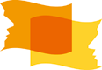 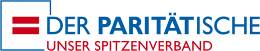 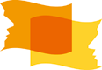 